Številka: 352-10-14/2005Datum: 22. 10. 2019ČLANOM OBČINSKEGA SVETAOBČINE IZOLAPriloge:obrazložitev (priloga I),sklep (priloga II).Priloga IObrazložitevDrugi člen odloka želimo spremeniti zaradi namere sklenitve pogodbe, s katero bosta upravljavec in lastnik tržnice, uredila vse medsebojne pravice in obveznosti.V veljavnem odloku občina nima urejene dejavnosti kmečke tržnice, katere namen je ponuditi lokalno sezonsko pridelano hrano, hkrati pa prepričati predvsem lokalne pridelovalce, da imajo na tržnici priložnosti prodati t. i. » tržne viške«.Zato predlagamo, da se kot lokacijo za poslovanje Kmečke tržnice določi javna površina med stavbama na naslovu Drevored 1. maja št. 6 in Ulica prekomorskih brigad št. 1 – del parcele 1314, k. o. Izola, v lasti Občine Izola.Slednja je izbrana kot obstoječa in najugodnejša lokacija za prodajalce, saj bo imela neposreden dostop do infrastrukture, potrebne za izvajanje dejavnosti kmečke tržnice.S predlagano spremembo 15. člena odloka pa redakcijsko popravljamo besedilo.Finančne poslediceSprejem predlaganega odloka ne bo imel obremenitev za občinski proračun.ZaključekNa osnovi podane obrazložitve Občinskemu svetu predlagamo, da sprejme predlog Odlok o spremembah in dopolnitvah Odloka o tržnem redu, v prvi obravnavi.Obrazložitev pripravila: Višja svetovalkamag. Irena ProdanVodja UGDIKR                                                                                                        Županmag. Tomaž Umek                                                                                                             Danilo MarkočičObrazložitev prejmejo:člani OS,Urad za gospodarske dejavnosti, investicije in komunalni razvoj, tu,zbirka dokumentarnega gradiva.Priloga IIŠtevilka: 	352-10-14/2005Datum: 	………….Na podlagi 29. člena Zakona o lokalni samoupravi (Uradni list RS, št. 94/07 – uradno prečiščeno besedilo, 76/08, 79/09, 51/10, 40/12 – ZUJF, 14/15 – ZUUJFO, 11/18 – ZSPDSLS-1 in 30/18), 30. in 101. člena Statuta Občine Izola – uradno prečiščeno besedilo (Uradne objave Občine Izola, št. 5/18), je Občinski svet Občine Izola na svoji …. redni seji dne ………….  na sprejel naslednji Odlok o spremembah in dopolnitvah Odloka o tržnem redučlenV Odloku o tržnem redu (Uradne objave Občine Izola, št. 11/06 in 20/16) se 2. člen spremeni tako, da se glasi:»2. člen(lokacija tržnice)Tržnica po tem odloku je posebej organizirana in urejena površina na dvignjenem platoju Trga Etbina Kristana v Izoli, kjer se na nepokriti in z oznakami omejeni površini ter na posebnih prodajnih mestih trguje z blagom in v sklopu le-te sanitarije, namenjene stalnim in začasnim prodajalcem na tržnici, na parc. št. 358/1, k. o. Izola.Lokacija Kmečke tržnice v Izoli je na javni površini med stavbama na naslovu Drevored 1. maja št. 6 in Ulica prekomorskih brigad št. 1 – del parcele 1314, k. o. Izola, v lasti Občine Izola.«členZa 11. členom se doda nov 11. a člen, ki se glasi:»11. a člen(blago, ki se prodaja na Kmečki tržnici)Na Kmečki tržnici se trguje na drobno z naslednjim blagom: 1. živila: žita in mlevski izdelki, predpakirani pekovski izdelki, vrtnine, poljščine, sadje in izdelki iz sadja, med in izdelki na bazi medu, ostala živila rastlinskega in živalskega izvora, zdravilna zelišča, gozdni sadeži, 2. neživilski izdelki: seme; sadike vrtnin, sadja.«člen15. člen Odloka se spremeni tako, da se glasi:»15. člen(cenik storitev tržnice)Občinski svet Občine Izola s sklepom sprejme cenik storitev gospodarske javne službe na predlog upravljavca. Sklep o določitvi pristojbin oziroma cen gospodarske javne službe se objavi v Uradnih objavah Občine Izola. Odlok z obratovalnim časom tržnice in cenik morata biti pritrjena na vidnem mestu na tržnici. Objavita se tudi na spletni strani občine in upravljavca ter v Uradnih objavah Občine Izola.«členTa odlok začne veljati petnajsti dan po objavi v Uradnih objavah Občine Izola.                                                                                                                                 Župan                                                                                                                       Danilo MarkočičSklep prejmejo:						1)	člani OS,2)	Župan,3)       v zbirko dokumentarnega gradiva,	4)	arhiv – 2x.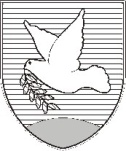 OBČINA IZOLA – COMUNE DI ISOLAžupan – IL SINDACO Sončno nabrežje 8 – Riva del Sole 86310 Izola – IsolaTel: 05 66 00 100, Fax: 05 66 00 110E-mail: posta.oizola@izola.siWeb: http://www.izola.si/ZADEVA:Odlok o spremembah in dopolnitvah Odloka o tržnem reduPRAVNA PODLAGA:Zakon o lokalni samoupravi, Statut Občine IzolaPRIPRAVLJALEC GRADIVA:Urad za gospodarske dejavnosti, investicije in komunalni razvojPOROČEVALEC:mag. Tomaž Umek, vodja urada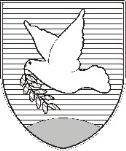 OBČINA IZOLA – COMUNE DI ISOLAžupan – IL SINDACO Sončno nabrežje 8 – Riva del Sole 86310 Izola – IsolaTel: 05 66 00 100, Fax: 05 66 00 110E-mail: posta.oizola@izola.siWeb: http://www.izola.si/